1	 Listen to Susan talking about her neighbour, Maria. Read the questions and choose the correct answer.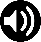 Example:	When does Maria play music?	A	Some evenings.	B	Most evenings.1	Why is it easy for Susan to listen to Maria’s music?	A	Maria’s window is always open.	B	Maria’s music is often loud.2	What sport do Susan and Maria both play?	A	Tennis.	B	Football.3	What does Maria’s hair look like?	A	It’s long and fair.	B	It’s medium length and curly.4	How does Maria feel about her new home?	A	She likes living here.	B	She thinks it’s dangerous.5	Who is drawing a picture of a dog?	A	Maria.	B	Susan.	2 Read the text and then answer the questions.My friend Mark sends me voice messages most days. He sends them when it is morning for him. He lives in California now so it is morning for him when it is night time for me. This is what his last voice message said:‘Hello Jason. Guess what? Our teacher is sick and there isn’t another teacher for us so we are having fun in class. Some of the boys are watching a film on a tablet. It sounds like it is a very scary film! A group of girls are singing a song – badly! One girl is studying – she is always top of the class. Some people are drawing a picture of the teacher and it’s quite funny. I am taking photos of everyone.’I like hearing about what Mark’s doing at school when I’m in bed and it’s dark outside. It’s nice that we have technology to keep in touch with our friends when they live far away. I miss Mark a lot. He’s my best friend, but it’s okay because he sends voice messages and at weekends we talk on the phone. We also use social media to swap photos and stories.Example:What part of Mark’s day does Mark like to send Jason voice messages?	When it’s morning for him.1	Why was everybody having fun in Mark’s class in the voice message?	_____________________________2	What kind of film were some of the boys watching?	_____________________________3	How many  people were studying?	_____________________________4	What was Mark doing?	_____________________________5	What do Mark and Jason do to stay in touch?	_____________________________3 Complete the dialogue with the present simple or present continuous form of the verbs in brackets.Ray	What is (be) your favourite subject at school?Sam	I 1 ________ (enjoy) Physics. At the moment, we 2 ________ (study) interesting things about space.Ray	I 3 ________ (feel) happy when it’s time to do art. I 4 ________ (paint) a picture of a forest with birds flying around in my art classes – it’s hard work!Sam	I really 5 ________ (like) birds. Can I see it?Ray	It isn’t finished. I 6 ________ (do) it slowly. Later – maybe in a week!4 Write the sentences in negative form. Use the past simple.Example:	There was a rainbow after the storm.	There wasn’t a rainbow after the storm.1	Trees blew down in the tornado.	__________________________________________________________2	It was a hot day yesterday.	__________________________________________________________3	She enjoyed the rain.	__________________________________________________________4	There were storms every day.	__________________________________________________________5	The boy learnt to take photos.	__________________________________________________________6	We needed rain for the garden.	__________________________________________________________5   Write questions for the answers supplied.Example:	How long did you stay on the mountain? (How long?)	I stayed on the mountain for a week.1	__________________________ (Where?)	I slept in a tent.2	__________________________ (How?)	I went by car.3	__________________________ (Who?)	I saw my friend.4	__________________________ (What?)	I ate pizza.5	__________________________ (Why?)	I was tired because I went to bed late.6	_______________________ (How long?)	I walked for two hours.6	Choose a response from the box to match each statement or question.Sorry about that.    Oh, bad luck!Poor you.     Oh no!It really doesn’t matter.   Never mind.That’s a real shame.Example:	I’ve got lots of homework. I can’t come out tonight.	Never mind! We can go out at the weekend.1	He’s here and he’s angry.	__________________ Well, I have to talk to him some time!2	The bus to the station was late and I missed my train.	__________________ Did you get a later train?3	I am so sorry. I broke your cup.	__________________ It was old and I didn’t like it!4	I failed the test.	__________________ Well, you can take it again.5	I feel so sick. I can’t come to the cinema.	__________________ Well, we’ll stay here and watch a film at home.6	You didn’t ask me before you took my jacket!	__________________ I forgot to ask you.